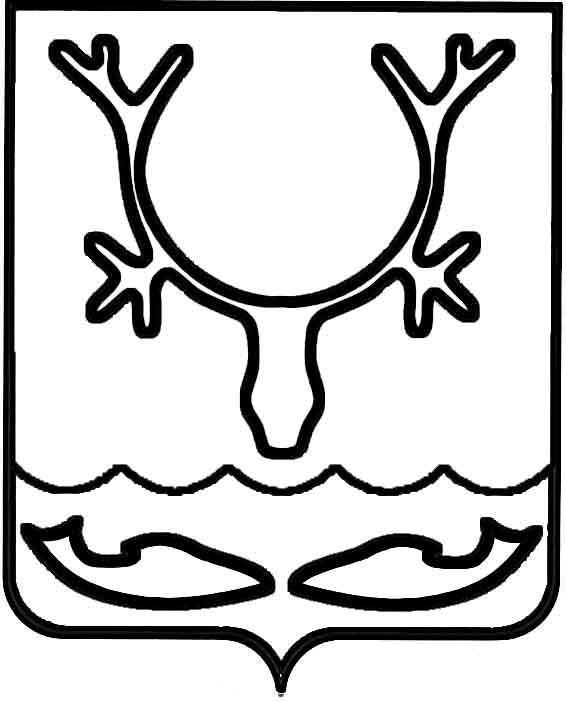 Администрация муниципального образования
"Городской округ "Город Нарьян-Мар"ПОСТАНОВЛЕНИЕО приостановлении производства плановых работ по ремонту инженерных систем коммунальной инфраструктуры на территории МО "Городской округ "Город Нарьян-Мар"             в зимний периодВ соответствии с Федеральным законом от 06.10.2003 № 131-ФЗ "Об общих принципах организации местного самоуправления в Российской Федерации", постановлением Госстроя РФ от 27.09.2003 № 170 "Об утверждении Правил и норм технической эксплуатации жилищного фонда", в связи с наступлением периода отрицательных температур наружного воздуха, в целях обеспечения бесперебойной подачи коммунальных ресурсов потребителям Администрация муниципального образования "Городской округ "Город Нарьян-Мар" П О С Т А Н О В Л Я Е Т:1.	Приостановить выполнение физическими и юридическими лицами плановых работ по ремонту инженерных систем коммунальной инфраструктуры 
на территории муниципального образования "Городской округ "Город Нарьян-Мар" 
в зимний период 2020-2021 годов, за исключением аварийных ремонтно-восстановительных работ.2.	Контроль за исполнением настоящего постановления возложить на первого заместителя главы Администрации МО "Городской округ "Город Нарьян-Мар" 
А.Н. Бережного.3.	Настоящее постановление вступает в силу со дня его официального опубликования.30.12.2020№1175Глава города Нарьян-Мара О.О. Белак